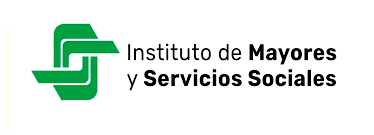 PROGRAMA TERMALISMO DEL IMSERSOSE HA ABIERTO EL PLAZO DE PRESENTACIÓN DE NUEVAS SOLICITUDES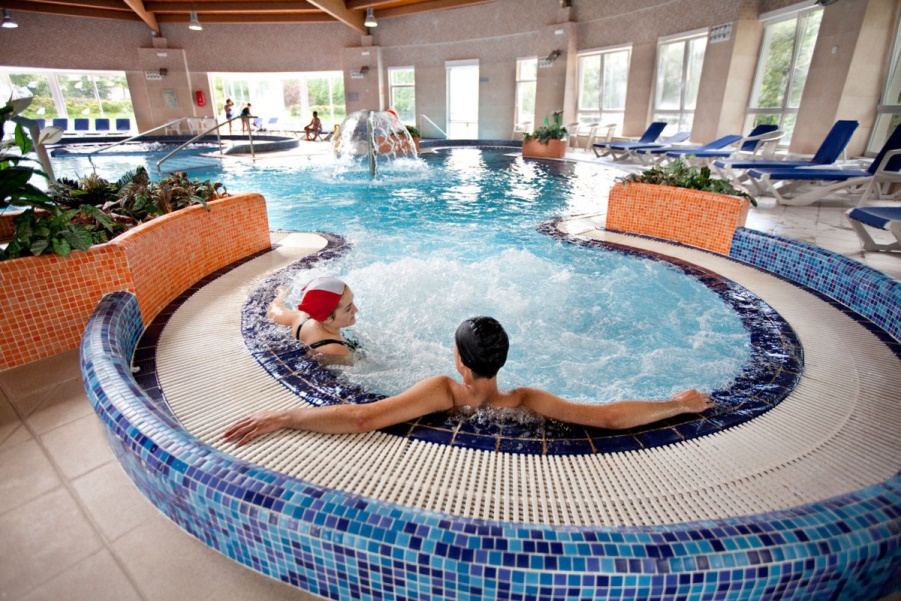 MÁS INFORMACIÓN: CITA PREVIA CON LA TRABAJADORA SOCIAL